ТИПОВОЕ КОНКУРСНОЕ ЗАДАНИЕДЛЯ РЕГИОНАЛЬНЫХЧЕМПИОНАТОВЧЕМПИОНАТНОГО ЦИКЛА 2021 -2022компетенцииАгрономия АgronomyДЛЯ ОСНОВНОЙ ВОЗРАСТНОЙ КАТЕГОРИИ16 - 22 ГОДАКонкурсное задание включает в себя следующие разделы: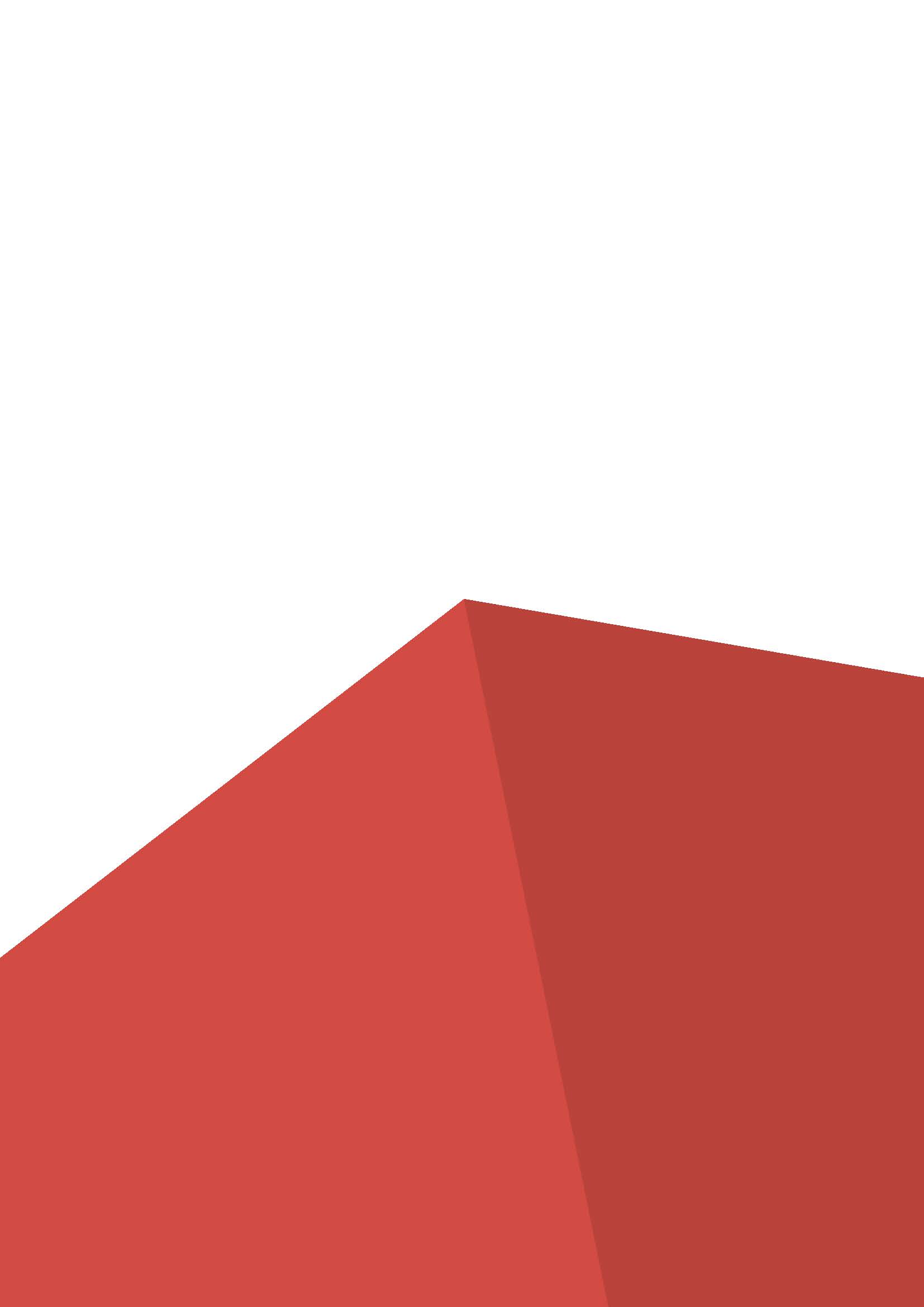 Форма участия в конкурсе:Индивидуальный конкурсОбщее время на выполнение задания:15 ч.Задание для конкурсаСодержанием конкурсного задания являются Агрономические работы. Конкурсное задание имеет несколько модулей. Конкурс включает в себя исследование одноклеточных микроскопических грибов; морфологию клубеньковых бактерий; отбор проб зерна; определение показателей качества продовольственного зерна. Определение количества и качества клейковины. Определение гидрофизических, аэрофизических и агрохимических свойств почвы. Работы с агрономическими параметрами в программе OneSoilScouting программирование технологии возделывания сельскохозяйственных культур. Вегетативное размножение растений, определение содержание сухих веществ в плодовых культурах.Окончательные аспекты критериев оценки уточняются членами жюри. Оценка производится как в отношении работы модулей, так и в отношении процесса выполнения конкурсной работы. Если участник конкурса не выполняет требования техники безопасности, подвергает опасности себя или других конкурсантов, такой участник может быть отстранен от конкурса.Время и детали конкурсного задания в зависимости от конкурсных условий могут быть изменены членами жюри.Конкурсное задание должно выполняться помодульно. Оценка также происходит от модуля к модулю.Модули задания и необходимое времяТаблица 1.Модуль A: Оптическое исследованиеОписание задания.Конкурсанту необходимо выполнить правильную и рациональную организацию рабочего места, соблюдать технологическую последовательность. Приготовление временного препарата. Исследование одноклеточных микроскопических грибов; определение морфологии клубеньковых бактерий; фитоэкспертиза зерновых культур. Производственная ситуация. Правильное заполнение рабочей карточки. Соблюдение правил техники и экологической безопасности. Модуль B: Определение качества зернаОписание задания.Конкурсанту необходимо выполнить правильную и рациональную организацию рабочего места, установление схемы отбора и отбор точечных пробы. Заполнение этикетки. Упаковка и опломбирование пробы; выделение из средней пробы семян навески; определение объемной массы зерна метрической пуркой; определение показателей качества товарного зерна; определение энергии и всхожести зерна. Производственная ситуация (определение стоимости зачетной массы зерна). Правильное заполнение рабочей карточки.  Соблюдение правил техники и экологической безопасности. Модуль С: Определение количества и качества клейковиныОписание задания.Конкурсанту необходимо выполнить правильную и рациональную организацию рабочего места, отмыть клейковину; определить качество клейковины; определить количество клейковины. Производственная ситуация. Правильное заполнение рабочей карточки. Соблюдение технологической последовательности выполнения работы; соблюдение правил техники и экологической безопасности.   Модуль D: Определение агрохимических свойств почвыОписание задания.Конкурсанту необходимо выполнить правильную и рациональную организацию рабочего места, определение рН солевой вытяжки почвы и определение группировки рН почвы; определение механического состава почвы; определение плотности почвы. Определение нарушения минерального питания. Производственная ситуация. Правильное заполнение рабочей карточки.    Соблюдение технологической последовательности выполнения работы; соблюдение правил техники и экологической безопасности. Модуль Е: Работа с цифровой платформой и разработка раздела технологической картыОписание задания.Модуль может включать в себя выполнение работы с агрономическими параметрами в программе Cropwise; Составить севооборот и определить вид и тип. Определить индекс вегетации на всех полях ЛАТ. Разработать раздел технологической карты для культуры с наивысшим индексом NDVI. В программе сформировать и распечатать график накопленных осадков и эффективных температур за период вегетации культуры.Правильное заполнение рабочей карточки. Соблюдение технологической последовательности выполнения работы; соблюдение правил техники и экологической безопасности. Модуль F: Вегетативное размножение и продуктивность плодово-ягодных культурОписание задания.Модуль может включать в себя выполнение овощных и плодовых прививок; биологический анализ плодоносящих ветвей; определение помологических сортов и сахара в плодовых культурах, определение способов размножения цветочных растений. Правильное заполнение рабочей карточки. Соблюдение технологической последовательности выполнения работы; соблюдение правил техники и экологической безопасности. Критерии оценки.Таблица 2.Наименование модуляНаименование модуляСоревновательный день (С1, С2, С3)Время на заданиеAМодуль А: Оптическое исследованиеСогласно графику перемещенийС1, С2, С32,5часBМодуль В: Определение качества зернаСогласно графику перемещений С1, С2, С32,5часСМодуль С: Определение количества и качества клейковиныСогласно графику перемещений С1, С2, С32,5часDМодуль D: Определение агрохимических свойств почвыСогласно графику перемещений С1, С2, С32,5часEМодуль Е: Работа с цифровой платформой и разработка раздела технологической картыСогласно графику перемещений С1, С2, С32,5часFМодуль F: Вегетативное размножение и продуктивность плодово-ягодных культурСогласно графику перемещений С1, С2, С32,5часКритерийКритерийБаллыБаллыБаллыКритерийКритерийСудейские аспектыОбъективная оценкаОбщая оценкаAОптическое исследование01717BОпределение качества зерна01616СОпределение количества и качества клейковины1717DОпределение агрохимических свойств почвы.01717ЕРабота с цифровой платформой и разработка раздела технологической карты01717FВегетативное размножение и продуктивность плодово-ягодных культур11516ИтогоИтого199100